Obec Slovenské Ďarmoty, 991 07  Slovenské Ďarmoty 99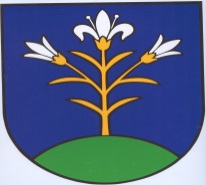 Slovenské Ďarmoty, 10. 9. 2014Markus Reichart, BürgermeisterRathausLindauer str. 2881 78 HeimenkirchEinladung    Dorf Slovenské Ďarmoty und Gemeinderat Slovenské Ďarmoty laden Sie herzlich zu einem Treffen der brűderlichen Gemeinschaften, im Rahmen des Projekts EACEA – die Zukunft des Europa :„ Alles was uns verbindet „ – ohne Grenzen in den Tagen von 02. bis 06. 10. 2014,  in Slovenské Ďarmoty .    Unser Ziel ist es, die Zusammenarbeit zwischen Regierungen, Zivilgesellschaft und einzelne Bűrger zu erreichen, um einen Űberblick űber das tȁgliche Leben der Stȁdte und Gemeinden, gestarteten gemeinsamen bekannten und Erfahrungsaustausch zwischen uns.Wir sind daran interessiert, Projekte wie Regionalentwicklung, Tourismus, Kultur, Kunst, Bildung, Umweltschutz und Traditionen zu entwickeln.      Mit Feude erwarten wir Sie am 02. 10. 2014 .Reisekosten in Hőhe von 350,- EUR, die Kosten fűr Unterkunft und Verpflegung wie von der Gemeide Slovenské Ďarmoty abgedect. Die Anzahl der Teilnehmer kann 5 Personen sein. Teilen Sie uns die Anzahl der Zimmer ( 2 Betten ).  Die Unterbingung erfolgt in motorest Lumík in Slovenské Ďarmoty .      Wir bitten eringen Sie Ihre CD - Prȁsentation, was in 5 Jahren geändert hat.Wenn Sie mit einer kulturellen Programm auf 04. 10. 2014 beitragen kőnnen, werden wir glűcklich sein.      Auf der Euro Picknick kőnnen Sie Ihre Nationalgericht oder Produkt vorstellen. Jeder hat die Mőglichkeit, eine Mahlzeit zubereiten oder bieten Fertigprodukte .      Schreiben Sie uns, was wir fűr Sie vorbeireitet haben ( wie Tisch, Kochgeschirr und so weiter). Bestȁtigen Sie Ihre Teilnahme bis 29. 9. 2014 !!!! an e-mail : obecslov.darmoty@mail.t-com.sk Wir freuen uns auf Sie.Mitt herzlichen Grűsse                                                                                                                                                      Denisa Árvayová, BürgermeisterinAnhang: Programm